Об итогах оперативно-служебной деятельностиотделения полиции по Яльчикскому района МО МВД России «Комсомольский» за 2022 год	Во исполнение Федерального закона от  07.02.2011 г. № 3-ФЗ «О полиции», в соответствии с приказом Министра внутренних дел Российской Федерации от 30.08.2011 г. № 975 «Об организации и проведении отчетов должностных лиц территориальных органов МВД России», в целях открытости и публичности в деятельности отделения полиции по Яльчикскому района МО МВД России «Комсомольский», заслушав отчет начальника   отделения полиции по Яльчикскому району МО МВД России «Комсомольский», Собрание депутатов Яльчикского муниципального округа решило:1. Принять к сведению отчет   начальника   отделения полиции по Яльчикскому району МО МВД России «Комсомольский» об итогах оперативно-служебной деятельности начальника   отделения полиции по Яльчикскому району МО МВД России «Комсомольский» за 2022 год.2. Рекомендовать начальника   отделения полиции по Яльчикскому району МО МВД России «Комсомольский» активизировать работу по профилактике правонарушений, совершаемых лицами в состоянии алкогольного опьянения, лицами, состоящими на учете.3. Контроль за исполнением настоящего решения возложить на постоянную комиссию по укреплению законности, правопорядка, развитию местного самоуправления и депутатской этике Собрания депутатов Яльчикского муниципального округа Чувашской Республики.Председатель Собрания депутатовЯльчикского муниципальногоокруга Чувашской Республики                                                                  В.В.СядуковЧёваш РеспубликиЕлч.к муниципаллё округ.н депутатсен Пухёв.ЙЫШЁНУ2023 =?  мартён 21 -м.ш. № 2/2-сЕлч.к ял.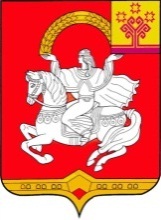 Чувашская  РеспубликаСобрание депутатов Яльчикского муниципального округаРЕШЕНИЕ       «  21 »  марта  2023 г. № 2/2-с  село Яльчики